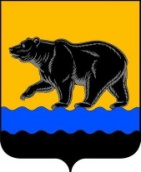 Администрация города НефтеюганскаДЕПАРТАМЕНТ ОБРАЗОВАНИЯ И МОЛОДЁЖНОЙПОЛИТИКИ АДМИНИСТРАЦИИ ГОРОДА НЕФТЮГАНСКАПРИКАЗг.НефтеюганскО внесении изменения в приказ департамента образования и молодежной политики администрации города Нефтеюганска от 25.10.2017 № 177-нп «Об утверждении положения об установлении системы оплаты труда работников муниципальных учреждений молодежной политики, подведомственных департаменту образования и молодежной политики администрации города Нефтеюганска» В соответствии Федеральным законом от 30.12.2020 № 489-ФЗ                         «О молодежной политики в Российской Федерации», постановлением администрации города Нефтеюганска от 03.08.2017 № 126-нп «О порядке осуществления функций и полномочий учредителя муниципальных учреждений города Нефтеюганска», в целях приведения муниципального правового акта в соответствие с законодательством Российской Федерации приказываю: 1.Внести в приказ департамента образования и молодежной политики администрации города Нефтеюганска от 25.10.2017 № 177-нп «Об утверждении положения об установлении системы оплаты труда работников муниципальных учреждений молодежной политики, подведомственных департаменту образования и молодежной политики администрации города Нефтеюганска»          (с изменениями, внесенными приказами департамента образования и молодежной политики администрации города Нефтеюганска от 30.08.2019          № 152-нп, от 10.02.2020 № 20-нп, от 12.05.2022 № 60-нп) следующее изменение, а именно: в приложении 1 к приказу:1.1.В абзаце тринадцатом пункта 1.6 слова «483-ФЗ» заменить словами «489-ФЗ».2.Обнародовать (опубликовать) приказ в газете «Здравствуйте, нефтеюганцы!».3.Департаменту по делам администрации города (Белякова С.В.) разместить приказ на официальном сайте органов местного самоуправления города Нефтеюганска в сети Интернет.4.Приказ вступает в силу после его официального опубликования. 5.Контроль исполнения приказа оставляю за собой.Директор Департамента                                                                             Т.В.Лямова10.06.2022    № 65-нп